INDIAN SCHOOL AL WADI AL KABIR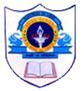 DEPARTMENT OF SOCIAL SCIENCEAcademic year 2023-24Class VII                                                       GRADED ACTIVITY                                         Chapter: Devotional Paths to the Divine (History)ACTIVITY: COLLAGE MAKINGSelect any one topic from the given below: -A. A NEW KIND OF BHAKTI IN SOUTH INDIA.B. THE SAINTS OF MAHARASHTRAC. ISLAM AND SUFISM.D. THE RELIGIOUS DEVELOPMENTS IN NORTH INDIA.General Instructions: -1. On an A4 size paper, make a collage on any one of the topics given above.2. Relevant pictures on the selected topic must be used.3. The topic chosen must be written on the top clearly.4. The collage can be attractive by using your creative ideas. (A sample Collage  is attached below) Date of submission: 10- 08-2023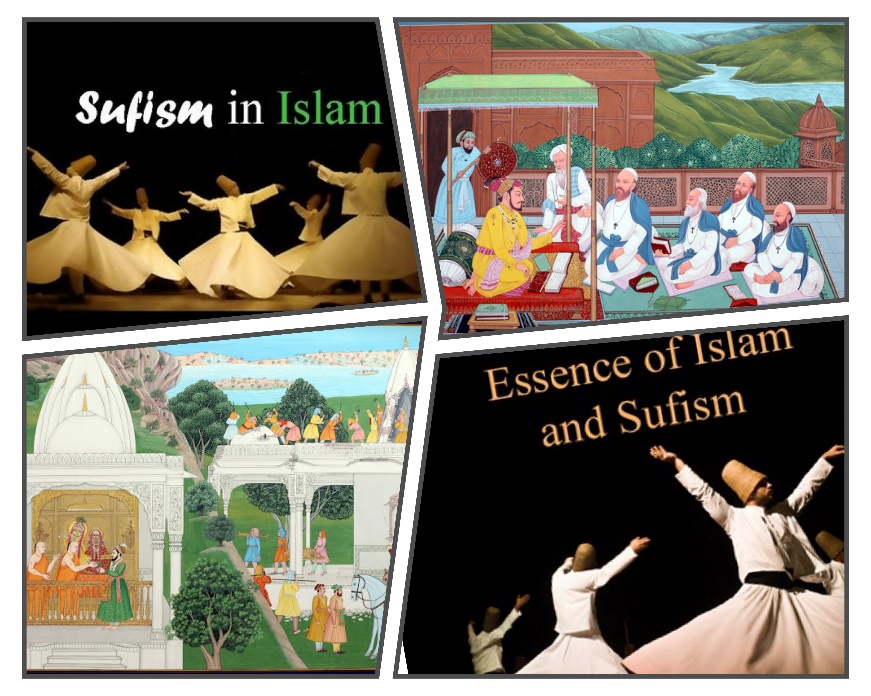 